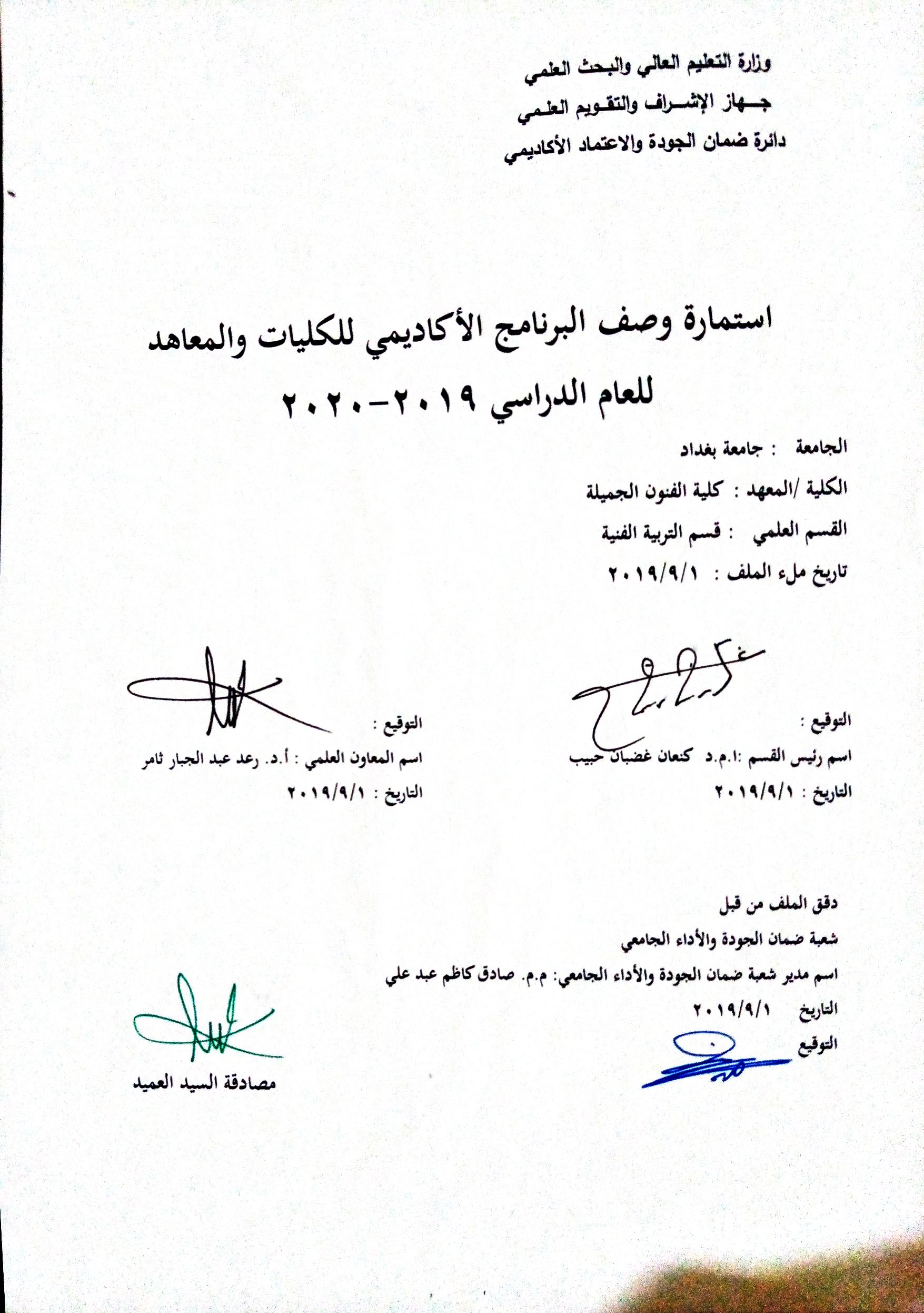 نموذج وصف البرنامج الأكاديميوصف البرنامج الأكاديمي وصف تصميم المنطق الرقمي 1وصف المقررحذف بعض المفردات وتطويرها بما يتناسب مع قواعد المنظور  الطلب من المؤسسة التعليمية توفير الاجهزة والمستلزمات الساندة والاساسية لتحقيق التعليم والتعلم الافضل تحقيق التكامل المعرفي والمهاري من خلال اشراك الطلبة بالنشاطات المتعلقه بتطبيق قواعد المنظور  مراجعة أداء مؤسسات التعليم العالي ((مراجعة البرنامج الأكاديمي))يوفر وصف البرنامج الأكاديمي هذا  ايجازاً مقتضياً لأهم خصائص البرنامج ومخرجات التعلم المتوقعة من الطالب تحقيقها مبرهناً عما إذا كان قد حقق الاستفادة القصوى من الفرص المتاحة . ويصاحبه وصف لكل مقرر ضمن البرنامجالمؤسسة التعليميةجامعة بغداد / كلية الفنون الجميلة القسم الجامعي / المركز قسم التربية الفنية اسم البرنامج الأكاديمي اسم الشهادة النهائية النظام الدراسي  برنامج الاعتماد المعتمد  المؤثرات الخارجية الأخرى تاريخ إعداد الوصف أهداف البرنامج الأكاديميأهداف البرنامج الأكاديمي مخرجات التعلم المطلوبة وطرائق التعليم والتعلم والتقييمأ-الاهداف المعرفية أ1ب –الاهداف المهاراتية الخاصة بالبرنامجب 1      طرائق التعليم والتعلم      طرائق التقييم ج-الاهداف الوجدانية والقيمية ج1-        طرائق التعليم والتعلم    طرائق التقييم د -المهارات العامة والتأهيلية المنقولة (المهارات الأخرى المتعلقة بقابلية التوظيف والتطور الشخصي).د1-   د -المهارات العامة والتأهيلية المنقولة (المهارات الأخرى المتعلقة بقابلية التوظيف والتطور الشخصي).د1-   د -المهارات العامة والتأهيلية المنقولة (المهارات الأخرى المتعلقة بقابلية التوظيف والتطور الشخصي).د1-   د -المهارات العامة والتأهيلية المنقولة (المهارات الأخرى المتعلقة بقابلية التوظيف والتطور الشخصي).د1-   د -المهارات العامة والتأهيلية المنقولة (المهارات الأخرى المتعلقة بقابلية التوظيف والتطور الشخصي).د1-   بنية البرنامج بنية البرنامج بنية البرنامج بنية البرنامج الشهادات والساعات المعتمدةالمستوى / السنةالترميزاسم المقرر أو المساقالساعات والوحدات المعتمدةالشهادات والساعات المعتمدةالتخطيط للتطور الشخصيمعيار القبول (وضع الأنظمة المتعلقة بالالتحاق بالكلية أو المعهد)أهم مصادر المعلومات عن البرنامجمخطط مهارات المنهجمخطط مهارات المنهجمخطط مهارات المنهجمخطط مهارات المنهجمخطط مهارات المنهجمخطط مهارات المنهجمخطط مهارات المنهجمخطط مهارات المنهجمخطط مهارات المنهجمخطط مهارات المنهجمخطط مهارات المنهجمخطط مهارات المنهجمخطط مهارات المنهجمخطط مهارات المنهجمخطط مهارات المنهجمخطط مهارات المنهجمخطط مهارات المنهجمخطط مهارات المنهجمخطط مهارات المنهجمخطط مهارات المنهجمخطط مهارات المنهجمخطط مهارات المنهجمخطط مهارات المنهجيرجى وضع اشارة في المربعات المقابلة لمخرجات التعلم الفردية من البرنامج الخاضعة للتقييميرجى وضع اشارة في المربعات المقابلة لمخرجات التعلم الفردية من البرنامج الخاضعة للتقييميرجى وضع اشارة في المربعات المقابلة لمخرجات التعلم الفردية من البرنامج الخاضعة للتقييميرجى وضع اشارة في المربعات المقابلة لمخرجات التعلم الفردية من البرنامج الخاضعة للتقييميرجى وضع اشارة في المربعات المقابلة لمخرجات التعلم الفردية من البرنامج الخاضعة للتقييميرجى وضع اشارة في المربعات المقابلة لمخرجات التعلم الفردية من البرنامج الخاضعة للتقييميرجى وضع اشارة في المربعات المقابلة لمخرجات التعلم الفردية من البرنامج الخاضعة للتقييميرجى وضع اشارة في المربعات المقابلة لمخرجات التعلم الفردية من البرنامج الخاضعة للتقييميرجى وضع اشارة في المربعات المقابلة لمخرجات التعلم الفردية من البرنامج الخاضعة للتقييميرجى وضع اشارة في المربعات المقابلة لمخرجات التعلم الفردية من البرنامج الخاضعة للتقييميرجى وضع اشارة في المربعات المقابلة لمخرجات التعلم الفردية من البرنامج الخاضعة للتقييميرجى وضع اشارة في المربعات المقابلة لمخرجات التعلم الفردية من البرنامج الخاضعة للتقييميرجى وضع اشارة في المربعات المقابلة لمخرجات التعلم الفردية من البرنامج الخاضعة للتقييميرجى وضع اشارة في المربعات المقابلة لمخرجات التعلم الفردية من البرنامج الخاضعة للتقييميرجى وضع اشارة في المربعات المقابلة لمخرجات التعلم الفردية من البرنامج الخاضعة للتقييميرجى وضع اشارة في المربعات المقابلة لمخرجات التعلم الفردية من البرنامج الخاضعة للتقييميرجى وضع اشارة في المربعات المقابلة لمخرجات التعلم الفردية من البرنامج الخاضعة للتقييميرجى وضع اشارة في المربعات المقابلة لمخرجات التعلم الفردية من البرنامج الخاضعة للتقييميرجى وضع اشارة في المربعات المقابلة لمخرجات التعلم الفردية من البرنامج الخاضعة للتقييميرجى وضع اشارة في المربعات المقابلة لمخرجات التعلم الفردية من البرنامج الخاضعة للتقييميرجى وضع اشارة في المربعات المقابلة لمخرجات التعلم الفردية من البرنامج الخاضعة للتقييميرجى وضع اشارة في المربعات المقابلة لمخرجات التعلم الفردية من البرنامج الخاضعة للتقييميرجى وضع اشارة في المربعات المقابلة لمخرجات التعلم الفردية من البرنامج الخاضعة للتقييممخرجات التعلم المطلوبة من البرنامجمخرجات التعلم المطلوبة من البرنامجمخرجات التعلم المطلوبة من البرنامجمخرجات التعلم المطلوبة من البرنامجمخرجات التعلم المطلوبة من البرنامجمخرجات التعلم المطلوبة من البرنامجمخرجات التعلم المطلوبة من البرنامجمخرجات التعلم المطلوبة من البرنامجمخرجات التعلم المطلوبة من البرنامجمخرجات التعلم المطلوبة من البرنامجمخرجات التعلم المطلوبة من البرنامجمخرجات التعلم المطلوبة من البرنامجمخرجات التعلم المطلوبة من البرنامجمخرجات التعلم المطلوبة من البرنامجمخرجات التعلم المطلوبة من البرنامجمخرجات التعلم المطلوبة من البرنامجمخرجات التعلم المطلوبة من البرنامجمخرجات التعلم المطلوبة من البرنامجمخرجات التعلم المطلوبة من البرنامجمخرجات التعلم المطلوبة من البرنامجمخرجات التعلم المطلوبة من البرنامجمخرجات التعلم المطلوبة من البرنامجمخرجات التعلم المطلوبة من البرنامجالسنة / المستوىرمز المقرراسم المقررأساسيأم اختياريالمعرفة والفهمالمعرفة والفهمالمعرفة والفهمالمعرفة والفهمالمعرفة والفهمالمعرفة والفهمالمهارات الخاصة بالموضوعالمهارات الخاصة بالموضوعالمهارات الخاصة بالموضوعالمهارات الخاصة بالموضوعالمهارات الخاصة بالموضوعمهارات التفكيرمهارات التفكيرمهارات التفكيرمهارات التفكيرالمهارات العامة والمنقولة( أو) المهارات الأخرى المتعلقة بقابلية التوظيف والتطور الشخصيالمهارات العامة والمنقولة( أو) المهارات الأخرى المتعلقة بقابلية التوظيف والتطور الشخصيالمهارات العامة والمنقولة( أو) المهارات الأخرى المتعلقة بقابلية التوظيف والتطور الشخصيالمهارات العامة والمنقولة( أو) المهارات الأخرى المتعلقة بقابلية التوظيف والتطور الشخصيالسنة / المستوىرمز المقرراسم المقررأساسيأم اختياريأ1أ2أ3أ4أ5أ6ب1ب2ب3ب4ب5ج1ج2ج3ج4د1د2د3د4مراجعة أداء مؤسسات التعليم العالي ((مراجعة البرنامج الأكاديمي))يتضمن المقرر تقديم خبرات معرفية وتطبيقية في ماده المنظور تؤسس وتدعم الذائقة الجمالية والثقافة الفنية لطلبة التربيية الفنية وبما يسهم في بلورة الشخصية الفنية التي تشكل جزءا اساسيا من شخصية مدرس التربية الفنية التي يسعى القسم الى غرسها لدى الطلبة ضمن التكوين المهني لهم  خلال سنوات تنفيذ البرنامج الاكاديمي .المؤسسة التعليميةجامعة بغداد / كلية الفنون الجميلة القسم الجامعي / المركز قسم التربية الفنية اسم / رمز المقررالمنظور / أ.د. ماجد نافع عبود الكناني اشكال الحضور المتاحة   يومي  بالانتظام لمده شهر ثم اكمل الكترونيا لنهايه السنه   الفصل / السنة  الفصل الاول والثاني  /   2019 عدد الساعات الدراسية ( الكلي )  60 ساعةتاريخ اعداد هذا الوصف 7/10/ 2019أهداف المقررأهداف المقررتدريب حاسة البصر وتنميه عملية الانطباع البصري لدى الطلبه حول الاشكال الهندسيه المسطحه والمجسمه .2- تدريب الطلبة على الممارسات السلوكيه السليمه لتنفيذ الاشكال الهندسيه في حاله المنظور. 
3- نشر الوعى الفني وتوسيع دائرة الخبره  التعليميه المعرفيه والمهاريه  لدى الطلبة.4- تأهيل الطلبه لاكتساب مهارات تنفيذ قواعد المنظور وتحقيق البعد الثالث في اللوحه .5- مساعدة الطلبة على ادراك القيم الجمالية فى الاشكال التي يطبق عليها قواعد المنظور . 6- اكتساب المفاهيم الفنيه لماده المنظور.تدريب حاسة البصر وتنميه عملية الانطباع البصري لدى الطلبه حول الاشكال الهندسيه المسطحه والمجسمه .2- تدريب الطلبة على الممارسات السلوكيه السليمه لتنفيذ الاشكال الهندسيه في حاله المنظور. 
3- نشر الوعى الفني وتوسيع دائرة الخبره  التعليميه المعرفيه والمهاريه  لدى الطلبة.4- تأهيل الطلبه لاكتساب مهارات تنفيذ قواعد المنظور وتحقيق البعد الثالث في اللوحه .5- مساعدة الطلبة على ادراك القيم الجمالية فى الاشكال التي يطبق عليها قواعد المنظور . 6- اكتساب المفاهيم الفنيه لماده المنظور.مخرجات المقرر وطرائق التعليم والتعلم والتقييمأ-الاهداف المعرفية : بعد الانتهاء من دراسة المقرر يستطيع الطالب ان:يعرّف المنظور باسلوب علمي يعرف المفاهيم الفنيه للمنظور (خط الافق / نقاط التلاشي / خطوط التلاشي /الاشكال الهندسيه المسطحه والمجسمه /المساحه المنظوره / السلم القياسي )على وفق المحتوى التعليمي .يصف بخطوات متسلسلة الية  تنفيذ الشكل في حاله المنظور بصورة صحيحة. يوضح خطوات تنفيذ خط الافق داخل اللوحه بحسب حركه المشاهد .يعدد نقاط التلاشي ويحدد مواقعها على خط الافق . يميز بين انواع خطوط التلاشي وزواياها ونقاط تلاشيها . ب –الاهداف المهاراتية: بعد الانتهاء من دراسة المقرر سيكون بمقدور الطالب ان : ينفذ بالرسم خط الافق داخل فضاء اللوحه. يميز من خلال حاسه البصر مواقع الاشكال واتجاهاتها داخل المساحه المنظوره . ينفذ بالرسم قواعد السلم القياسي . ينفذ بالرسم  تطبيقات قواعد المنظور على الاشكال الهندسيه المسطحه والمجسمه .ينفذ بالرسم تطبيقات قواعد الظل والضوء  على الاشكال الهندسيه المسطحه والمجسمه.     طرائق التعليم والتعلم التعلم بالعمل والاداء العمليالتعلم من خلال النمذجه  التعلم التعاوني      طرائق التقييم التقويم للاداء المهاري الاختبارات التحريرية عن طريق كلاس روومج-الاهداف الوجدانية والقيمية بعد الانتهاء من اكتساب الخبرات التعليمية للمقرر الدراسي يكون بمقدور الطالب :الاحساس بالقيم الجماليه لتطبيقات قواعد المنظور على الاشكال المختلفه  الاستجابة وجدانيا للمؤثرات البصريه التي تظهر البعد الثالث للاشكال ضمن المساحه المنظوره  المشاركة في الاداءالعملي  لمتطلبات  قواعد المنظور بثقة ومسؤولية الاحساس بقيمة العمل لتطبيق قواعد المنظور لمكونات فضاء اللوحه      طرائق التعليم والتعلم التدريب العملي    طرائق التقييم  مقاييس الاتجاهات والميولد -المهارات العامة والتأهيلية المنقولة (المهارات الأخرى المتعلقة بقابلية التوظيف والتطور الشخصي).مهارة التفكيرالبصري  والتفكير الابداعي مهارة التنظيم لمفردات التكوين الفني للعمل  بدقة عالية مهارة الادراك للبعد الثالث للاشكال المختلفه ضمن المساحه المنظوره بنية المقرربنية المقرربنية المقرربنية المقرربنية المقرربنية المقررالاسبوعالساعاتمخرجات التعلم المطلوبةاسم الوحدة / المساق  أو الموضوع طريقة التعليمطريقة التقييم12التذكر والفهمفلسفة قواعد المنظور المحاضرةالاختبارات22التمييزمستويات و خطوات قواعد المنظورالمحاضرةالاختبارات32التفسير والتحليلعمليات قواعد المنظور ( الاحساس بالبعد الثالث للاشكال )المحاضرةالاختبارات42التفسير والتحليلعمليات قواعد المنظور ( الادراك والاستجابة الجمالية )المحاضرةالاختبارات52الاستجابة الجماليةنشاط بصري عند تنفيذ قواعد المنظور المناقشةالاتجاهات62التذكر والتمييزالمفاهيم الفنيه للمنظور المحاضرةالاختبارات72الاداء العمليتدريبات على قواعد المنظور التعلم بالعملالفحص العملي82التصنيف والتمييزتمييز قواعد المنظور وتطبيقاتها في العمل الفني العرضالاختبارات92الاستجابة الجماليةنشاط بصري المناقشةالاتجاهات102التصنيف والتمييزلوحات فنيه يضهر فيها تطبيقات البعد الثالث العرضالاختبارات112التقبل والحس البصري نشاط بصري المناقشةالميول122التحليل والتمييزتطبيقات لقواعد المنظور على الاشكال المختلفه المحاضرةالاختبارات132التحليل والتمييزتطبيقات لقواعد المنظور على الاشكال المختلفهالمحاضرةالاختبارات142التقبل والاستجابة الجماليةنشاط بصري المناقشةالميول152المشاركة والاداء العمليتدريب عملي  لتطبيقات لقواعد المنظور على الاشكال المختلفه  التعلم بالعملالفحص العمليالبنية التحتية البنية التحتية الكتب المقررة المطلوبةكتاب المنظور المراجع الرئيسية (المصادر)كتاب المنظور  ا- الكتب والمراجع التي يوصى بها (المجلات العلمية , ....)---------------------ب- المراجع الالكترونية , مواقع الانترنت,.....--------------------12- خطة تطوير المقرر الدراسي 